ОСНОВЫ ПЕРВОЙ ПОМОЩИ, КОТОРЫЕ НАДО ЗНАТЬ ДЕТЯМ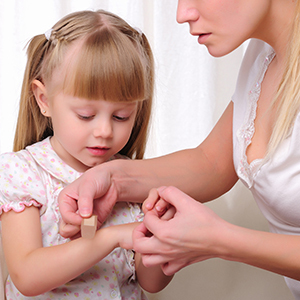 13 октября 2016 года, 16:29РаспечататьКласс!Отправляясь в поход со своим ребенком, вы собираете аптечку и мысленно прокручиваете в голове то, чему вас учили на уроках ОБЖ — мало ли что может случиться? Но кто поможет, если что-то произойдет с вами? Для этого стоит рассказать своему маленькому помощнику об азах первой помощи.Для начала, стоит понимать, что перед вами именно ребенок. Он может запаниковать и испугаться гораздо больше вас. Поэтому объясните, что если с вами что-то случится, и никого не будет рядом, то помочь сможет только он.Во-вторых, научите его звонить в службу спасения и правильно называть ваше местоположение и характер травмы. Ведь именно это сможет спасти жизнь. Также объясните, что не стоит стесняться звать на помощь незнакомых людей.Третье: объясните ребенку, что если видно, что человеку плохо или он теряет сознание, то необходимо сделать так, чтобы пострадавший не ударился головой обо что-то твердое, например, свернуть куртку и подложить ему под голову. После чего обязательно вызвать скорую помощь.В случае, если человек долго находился на солнце в жаркий день и у него заметно участилось дыхание, повысилась температура, а кожа стала очень сухой и горячей, это значит, что случился солнечный удар. Объяснить ребенку, что ему нужно помочь перейти в место, куда не попадают прямые лучи солнца, дать выпить воды и положить на лоб смоченную холодной водой ткань.Иногда бывает так, что вы уезжаете, и ребенок остается дома совершенно один. За время вашего отсутствия может произойти многое, так что следует рассказать малышу, как справляться с различными чрезвычайными ситуациями.Для взрослых заноза в пальце — это обычный пустяк. Но ребенок может не справиться и загнать занозу еще глубже или занести в ранку инфекцию. В этом случае главное — аккуратность. Расскажите, что нужно обработать пинцет перекисью водорода и аккуратно извлечь занозу (вытаскивать занозу нужно именно под тем углом, под которым она вошла в рану).Во время игр с беспризорными животными на улице, один неверный жест — и недружелюбным шипением ребенок может не отделаться. Объясните вашему чаду, что если его укусила собака или кошка, необходимо промыть рану перекисью водорода, смазать края йодом и обязательно обратиться за помощью к родителям или сразу в больницу.Во время активных игр дома и на свежем воздухе, может случиться вывих или растяжение. Необходимо обездвижить конечность и, если есть возможность, приложить холод, а после обязательно позвонить родителям.Эти простые правила, приведенные выше, предназначены именно для того, чтобы максимально просто объяснить вашему малышу действия в критичные моменты. Когда-нибудь они могут спасти жизнь и здоровье человеку. Обучите своего ребенка этим доступным вещам, чтобы он умел вести себя грамотно в чрезвычайных ситуациях. Но помните, если в экстренном случае вы не уверены в правильности и безопасности своих действий, то лучше этого не делать.